Учреждение образования 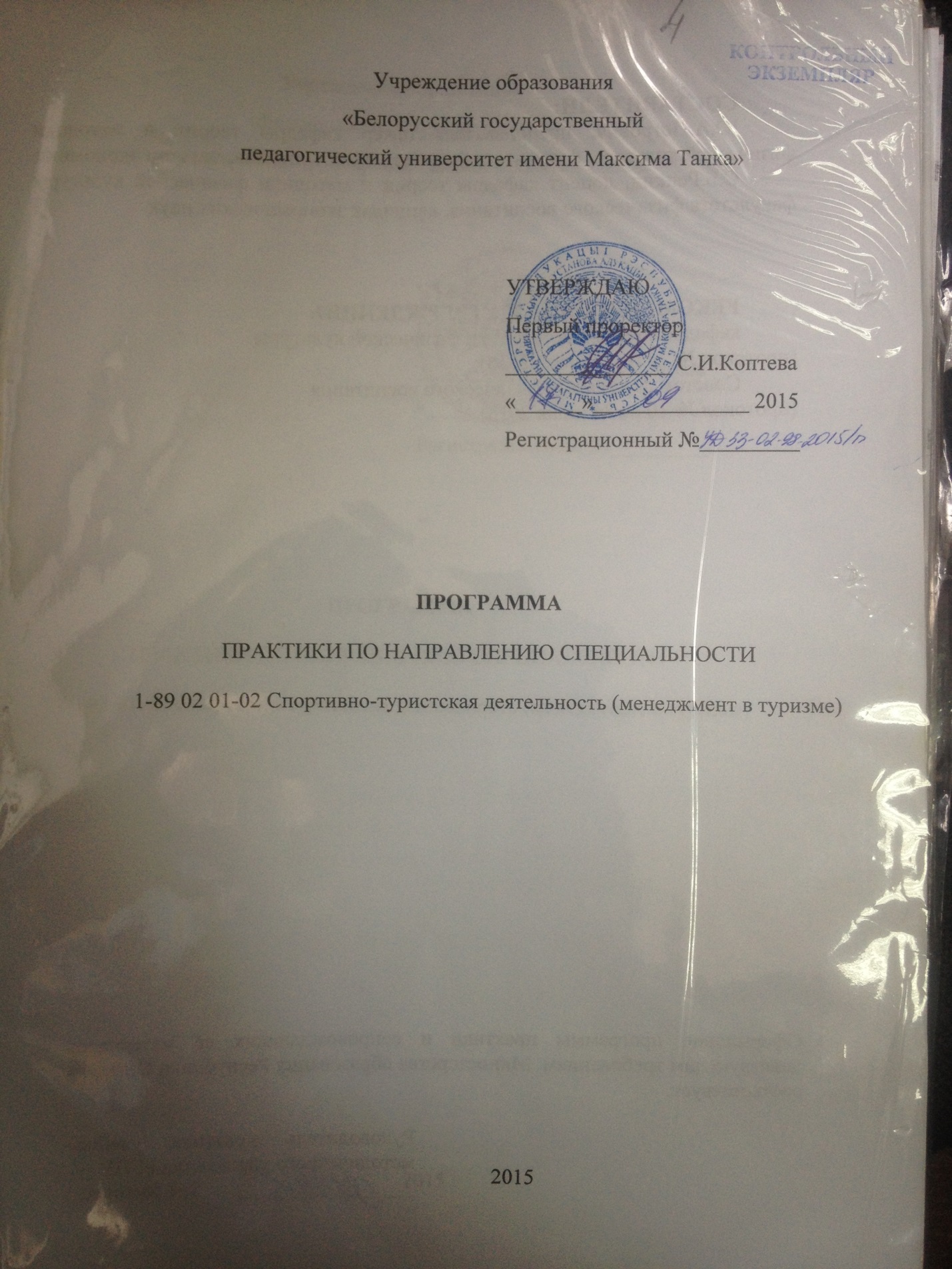 «Белорусский государственный педагогический университетимени Максима Танка»Составитель:Ю.А. Петрович, преподаватель-стажер кафедры теории и методики физической культуры факультета физического воспитания, магистр экономикиС.Б. Репкин, доцент кафедры теории и методики физической культуры факультета физического воспитания, кандидат экономических наукРЕКОМЕНДОВАНА К УТВЕРЖДЕНИЮ:кафедрой теории и методики физической культуры (протокол № 14 от «18» июня 2015 г.);Советом факультета физического воспитания(протокол №__от «  »_________ 2015 г.)ПОЯСНИТЕЛЬНАЯ ЗАПИСКАПрактика по направлению специальности  1-89 02 01-02 Спортивно-туристская деятельность (менеджмент в туризме) является частью учебно-воспитательного процесса по профессиональной подготовке студентов. На основании учебного плана практика по направлению специальности проводится в течение 2-х недель на 3 курсе в 6 семестре (при сокращенном сроке обучения – на 2 курсе в 3 семестре) на дневной форме получения образования в течение 1-й недели на 4 курсе в 8 семестре на заочной форме получения образования в учреждениях образования, физкультурных, спортивных и туристических фирмах и организациях различной ведомственной принадлежности и различных форм собственности. Данная практика является неотъемлемым элементом учебного процесса. В связи с этим комплекс заданий, наиболее общих требований и этапы практической подготовки выстроены с учетом «переноса» накопленных теоретических знаний, умений и навыков в сферу практической деятельности.Цель практики: расширение, углубление и закрепление теоретических знаний и практических умений и навыков в управлении физкультурно-оздоровительными, спортивными и туристскими организациями различных форм собственности в реальных социально-экономических условиях Республики Беларусь. Основные задачи практики:формирование мотиваций, интереса у студентов к будущей профессии менеджера, а также потребности приобретения знаний и постоянного роста профессионального мастерства и самообразования, выработка творческого подхода к решению управленческих задач;углубление теоретических знаний в области менеджмента, предпринимательства, экономики, правового регулирования в сфере туризма;ознакомление с практикой работы физкультурно-спортивных и туристических организаций различных форм собственности; -углубление и обогащение практических навыков организационной и управленческой работы, в т.ч. по созданию и открытию новых секций, отделений фирм и организаций; документальному обеспечению их деятельности; проведению физкультурно-спортивных и туристических мероприятий.Требования к академическим компетенциям.Специалист должен:АК-1. Уметь применять базовые научно-теоретические знания для решения теоретических и практических задач.АК-2. Владеть системным и сравнительным анализом.АК-3. Владеть исследовательскими навыками.АК-4. Уметь работать самостоятельно.АК-5.Творчески подходить к решению задач профессиональной деятельности в сфере физической культуры.АК-6. Владеть междисциплинарным подходом при решении проблем.АК-7. Иметь навыки, связанные с использованием современных информационных технологий в процессе планирования, проведения учебно-тренировочных занятий, контроля их эффективности и корректировки содержания.АК-8. Обладать навыками устной и письменной коммуникации.АК-9. Уметь учиться, повышать свою квалификацию в течение всей жизни.Требования к социально-личностным компетенциямСпециалист должен:СЛК-1. Обладать качествами гражданственности.СЛК-2. Быть способным к социальному взаимодействию.СЛК-3. Обладать способностью к межличностным коммуникациям.СЛК-4. Владеть навыками здоровьесбережения.СЛК-5. Быть способным к критике и самокритике.СЛК-6. Уметь работать в команде.СЛК-7. Владеть современными психологическими технологиями для проведения успешных деловых встреч и переговоров, участия в деловых играх.СЛК-8. Использовать в практической деятельности основы законодательства и правовых норм.СЛК-9. Уважительно и бережно относиться к историческому наследию и культурным традициям, толерантно воспринимать социальные и культурные различия.СЛК-10. Проявлять инициативу и креативность, в том числе в нестандартных ситуациях.СЛК-11. Уважительно и бережно относиться к историческому наследию и культурным традициям, толерантно воспринимать социальные и культурные различия.СЛК-12. Проявлять инициативу и креативность, в том числе в нестандартных ситуациях.Требования к профессиональным компетенциямСпециалист должен:ПК-2. Воспитывать ответственность за результаты учебной деятельности.ПК-4. Организовывать работу туристских, физкультурно-спортивных организаций и малых групп для достижения поставленных целей.ПК-5. Организовывать работу по подготовке и проведению туристских походов и иных рекреационных и спортивных туристских мероприятий.ПК-6. Взаимодействовать с организациями смежных профилей.ПК-7. Анализировать и оценивать собранные данные об особенностях деятельности организации, малых групп отдельных туристов.ПК-8. Вести переговоры, разрабатывать контракты с другими заинтересованными участникамиПК-9. Готовить доклады, материалы к презентациям и представительствовать на них.ПК-10. Работать с юридической литературой и трудовым законодательством.ПК-11. Применять методы мотивации и стимулирования труда в физкультурно-спортивных и туристских организациях.ПК-12. Применять на практике современные управленческие технологии.ПК-13. Анализировать и проектировать образовательный процесс, организационно-управленческую, спортивную, учебно-тренировочную и физкультурно-оздоровительную деятельность.ПК-14. Анализировать перспективы и направления развития спорта, туризма и физического воспитания.ПК-15. Анализировать, проектировать и разрабатывать маршруты туристских походов и дистанций соревнований.ПК-16. Системно представлять предметную область профессиональной деятельности и перспективы ее развития.ПК-17. Проектировать, разрабатывать и продвигать физкультурно-оздоровительные и туристские услуги.ПК-18. Понимать особенности научно-методического обеспечения деятельности туристских организаций.ПК-19. Разрабатывать научные программы изучения деятельности организации в рыночных условиях.ПК-20. Проводить конкретные социально-педагогические исследования в сфере физической культуры, спорта и туризма.ПК-21. Реализовывать научные подходы в управленческой и педагогической деятельности.ПК-22. Применять современные информационные технологии.ПК-23. Пользоваться глобальными информационными ресурсами.ПК-24. Осваивать и использовать современные методики спортивной и туристской подготовки, физического воспитания.ПК-25. Планировать, организовывать, контролировать и корректировать спортивную и туристскую подготовку.ПК-27. Осуществлять физическую, техническую, тактическую, психическую и интегральную спортивную и туристскую подготовку.ПК-28. Обеспечивать безопасность спортивной и туристской подготовки.ПК-30. Формировать навыки самоконтроля у занимающихся.ПК-39. Организовывать активный отдых средствами физической культуры, спорта и туризма.ПК-42. Осуществлять пропаганду физической культуры, спорта и туризма, здорового образа жизни.ПК-43. Анализировать рыночную ситуацию, сложившуюся в сфере туризма.ПК-44. Изучать потребителей туристских услуг и их мотивацию.ПК-45. Продвигать на рынок и обосновывать цену на туристские услуги и товары.ПК-46. Формировать спрос на туристские товары и услуги, уметь стимулировать их потребление.ПК-47. Разрабатывать маркетинговые программы для туристских организаций и мероприятий.ПК-48. Осуществлять рекламную деятельность и разрабатывать планы рекламных кампаний.ПК-49. Управление маркетингом туристских организаций различного уровня.ПК-50. Понимать особенности и специфику предпринимательской деятельности в сфере туризма.ПК-51. Разрабатывать бизнес-планы туристских организаций.ПК-52. Применять основы законодательства, регламентирующего предпринимательскую деятельность.ПК-53. Учитывать специфику и особенности деятельности различных организационно-правовых форм бизнеса и предпринимательства.ПК-54. Формировать команду для работы в области предпринимательской деятельности.СОДЕРЖАНИЕ ПРАКТИКИСодержание практики по направлению специальности определяется образовательным стандартом (ОСВО 1-88 01 02-2013)  и программой, которая предусматривает последовательное формирование системы профессиональных умений и навыков студентов в соответствии с их специальностью и квалификацией.Студенты проходят практику в качестве практикантов в учреждениях образования, физкультурных, спортивных и туристических фирмах и организациях различной ведомственной принадлежности и различных форм собственности..Организацию практики осуществляют руководитель практики от учреждения высшего образования, деканат, руководитель практики от факультета.Общее руководство практикой  организации возлагается на руководителя организации или иного уполномоченного им работника организации.На студентов в период прохождения практики распространяется законодательство об охране труда и правила внутреннего трудового распорядка организации, а не студентов, принятых на работу на вакантные должности, распространяется также законодательство о труде.Накануне проводится курсовое собрание по организационно-методическим вопросам с участием руководителя практики от учреждения высшего образования.Во время прохождения практики студент под контролем непосредственного руководителя практики от организации выполняет программу практики и отражает ход ее выполнения в дневнике прохождения практики.В содержании заданий отражены основные направления деятельности студента на практике с целью закрепления умений и навыков:- разработки управленческой, правовой, экономической документации, обеспечивающей функционирование физкультурных, спортивных и туристических фирм и организаций;- управленческой деятельности по формированию и управлению учебно-тренировочными, туристическими и туристско-оздоровительными группами;- организации и проведении массовых физкультурно-оздоровительных, туристических и анимационных мероприятий;- организации и проведении переговоров и заключения договоров с поставщиками образовательных, физкультурно-оздоровительных и туристических услуг, а также заключения договоров с потребителем туристических услуг;- планирования маркетинговых мероприятий по продвижению и реализации туристических, оздоровительных и других видов товаров и услуг;- организации транспортных перевозок в туристической и экскурсионной деятельностиУсловно весь период практики можно разделить на три этапа. На I – вводном этапе студенты участвуют в курсовом собрании по организационно-методическим вопросам, получают рекомендации по проведению практики и оформлению отчетной документации.   Знакомятся    с основными направлениями работы учреждения и его специалистами, изучают права и обязанности, проходят инструктаж по технике безопасности. Планируют    свою    работу    на   период    практики, знакомятся с материально-спортивной базой учреждения, его санитарно-охранительным режимом. На II – основном этапе студенты осуществляют непосредственное глубокое знакомство с системой организационно-управленческой, нормативно-правовой, экономической, кадровой деятельности организаций и фирм различных форм собственности, связанных с производством и оказанием туристических и физкультурно-оздоровительных услуг. Готовят документацию по регистрации и открытию частной физкультурно-оздоровительной и туристской фирм; разрабатывают технологическую документацию туров и экскурсий и технологическую карту экскурсионного маршрута; разрабатывают туристические услуги, туристические маршруты и выбирают наиболее эффективные средства перевозки; проводят физкультурно-оздоровительные, туристические и др. мероприятия; участвуют в планировании и реализации рекламной кампании по продвижению физкультурно-спортивных и туристических товаров и услуг.  Ведут дневник практики, работают над документацией и с методической литературой.На III – заключительном этапе студенты оформляют отчетную документацию, составляют письменный отчет о выполнении программы практики, участвуют в курсовом собрании по организационно-методическим вопросам.Отчет о выполнении программы практики должен быть подписан студентом, непосредственным руководителем практики от организации и утвержден руководителем (заместителем руководителя) организации. По окончании практики непосредственный руководитель практики от организации оформляет письменный отзыв о прохождении практики студентом.ИНФОРМАЦИОННО-МЕТОДИЧЕСКАЯ ЧАСТЬОбязанности руководителя практики от факультета: ведет работу по подбору организаций и заключению с ними договоров;готовит проект приказа о практике;информирует студентов о сроках и месте проведения практики, проводит распределение студентов по организациям с предложениями кафедр;организует проведение курсовых собраний по организационно-методическим вопросам с участием руководителя практики от учреждения высшего образования;проводит перед началом практики инструктаж студентов по охране труда;осуществляет текущий контроль проведения практики, анализ и обобщение результатов практики;ведет работу по обеспечению расчетов с непосредственными руководителями практики от организации и с иными работниками организаций за проведение лекций, консультаций, семинаров и экскурсий, предусмотренных программой практики;контролирует своевременность сдачи отчетной документации, предусмотренной программой практики;организует принятие дифференцированных зачетов у студентов в форме, предусмотренной программой практики;выставляет и вносит итоговые отметки студентов по практике в зачетно-экзаменационную ведомость и зачетную книжку (при организации практики студентов одной учебной группы под руководством 2 и более руководителей от кафедры);участвует в работе совета факультета и заседаниях кафедр при обсуждении вопросов по подготовке, проведению и подведению итогов практики и вносит предложения по устранению недостатков, дальнейшему совершенствованию организации и проведения практики студентов;составляет отчет по итогам практики и представляет его декану факультета.Обязанности руководителя практики от кафедры:готовит предложения о распределении студентов на практику по организациям;знакомит студентов с целями, задачами и программой практики, представляет им информацию об организациях, в которых осуществляется проведение практики;принимает участие в курсовых собраниях по организационно-методическим вопросам;утверждает планы прохождения практики студентами, контролирует их выполнение;консультирует студентов при выполнении заданий, определенных программой практики, проверяет и утверждает планы-конспекты пробных и зачетных уроков (занятий);оказывает помощь студентам при подготовке к пробным и зачетным урокам (занятиям);посещает, анализирует и оценивает уроки (занятия) и воспитательные мероприятия, проводимые студентами очной формы получения образования в период практики;своевременно информирует руководителя практики от факультета об отсутствии студентов очной формы получения образования в организациях, в которых они проходят практику, невыполнении ими программы практики, нарушении правил внутреннего трудового распорядка;выявляет и своевременно устраняет недостатки в ходе проведения практики, а при необходимости сообщает о них руководителю практики от факультета и руководителю организации;организует работу по обеспечению расчетов с непосредственными руководителями практики от организации и с иными работниками организаций за проведение лекций, консультаций, семинаров и экскурсий, предусмотренных программой практики;проверяет и оценивает отчетную документацию студентов и принимает дифференцированный зачет;анализирует выполнение программ практики, обсуждает ее итоги и в течение недели после заседания кафедры представляет руководителю практики от учреждения высшего образования выписку из протокола заседания кафедры, а декану факультета – отчеты о результатах проведения практики;участвует в работе совета факультета и заседаниях кафедр при обсуждении вопросов по подготовке, проведению и подведению итогов практики;вносит предложения по совершенствованию практики.Обязанности руководителя практики от организации: знакомит студентов со спецификой профессиональной деятельности, документацией, необходимой для выполнения программы практики;распределяет темы уроков (занятий) и мероприятий между студентами;консультирует студентов при выполнении заданий, определенных программой практики;оказывает методическую помощь студентам при подготовке пробных и зачетных учебных занятий, внеклассных мероприятий, утверждает планы-конспекты предстоящих занятий;анализирует и оценивает уроки (занятия) и мероприятия, проведенные студентами;своевременно информирует руководителя организации и руководителей практики от кафедры об отсутствии студентов в организации, невыполнении ими программы практики, нарушении правил внутреннего трудового распорядка;подписывает письменный отчет о выполнении программы практики и оформляет письменный отзыв о прохождении практики студентом;вносит предложения по совершенствованию практики.Обязанности и права студентов во время прохождения практикиСтудент обязан:участвовать в курсовых собраниях по организационно-методическим вопросам педагогической практики;вести дневник практики;соблюдать правила внутреннего трудового распорядка организации;выполнять распоряжения администрации организации и непосредственного (непосредственных) руководителя (руководителей) практики;своевременно оформить и представить отчетную документацию по практике руководителю (руководителям) от кафедры (кафедр).Студент имеет право:изучать документацию организации в объеме заданий, определенных программой практики;обращаться к руководителям практики от факультета и кафедр (кафедры), руководителю организации, непосредственному руководителю от организации, другим работникам учреждения высшего образования и организации по организационно-методическим и иным вопросам, возникающим в процессе практики;вносить предложения по организации и проведению практики;принимать участие в работе методических объединений, педагогических советов организации;присутствовать на совещаниях, родительских собраниях и других учебно-методических мероприятиях в организации;пользоваться библиотекой, кабинетами, учебно-методической документацией, спортивным инвентарем, другим оборудованием, необходимым для выполнения программы практики.Требования к содержанию и оформлению отчета по практикеПо окончании практики студенты предоставляют отчетную документацию, а также другие материалы, предусмотренные программой практики, руководителю практики от кафедры. Для этого используют листы формата А4 и папку. Все отдельные разделы отчета оформляют с новой страницы. На каждой странице вверху (по центру) пишут название раздела. Все страницы, кроме титульного листа, нумеруют (справа вверху), начиная с цифры 2.Отчетная документация студента по педагогической практике по специализации в туристическом учреждении:дневник практики, включающий:титульный лист (Приложение А);содержание (Приложение Б);индивидуальный план прохождения практики (Приложение В);пакет документов по открытию и регистрации предприятия (отделения, секции) (Приложение Г);технологическая документация 2 туров (внутренний и выездной туризм) (Приложение Д); разработка экскурсионного маршрута (Приложение Е);договор с клиентом по реализации тура;план рекламной кампании по продвижению туристических услуг (Приложение Ж);письменный отчет о выполнении программы практики (Приложение К);письменный отзыв руководителя практики от организации о прохождении практики студентом (Приложение Л).Отчетная документация студента по практике в физкультурно-спортивном учреждении:дневник практики, включающий:титульный лист; (Приложение А)	1.2 содержание; (Приложение Б)1.3 индивидуальный план прохождения практики; (Приложение В)1.4 пакет документов по открытию и регистрации физкультурно-спортивного учреждения, клуба, секции, кружка (Приложение Г);1.5 бизнес-план (календарный план) физкультурно-спортивного учреждения, клуба; (Приложение И)1.6 план-сценарий 1 физкультурно-спортивного мероприятия;1. 7 трудовые договора (контракты) со специалистами, спортсменами;1.8 план рекламной кампании по продвижению физкультурно-спортивных услуг; (Приложение Ж)1.9 штатное расписание сотрудников физкультурно-оздоровительного учреждения; (Приложение З)письменный отчет о выполнении программы практики (Приложение К);письменный отзыв руководителя практики от организации о прохождении практики студентом (Приложение Л).Отчетная документация студента по педагогической практике по специализации в учреждении образования:1. дневник практики, включающий:1.1 титульный лист (Приложение А);	1.2 содержание (Приложение Б);индивидуальный план прохождения практики (Приложение В);1.4 план спортивно-массовой работы учреждения образования;1.5 план работы туристической секции, кружка (Приложение И);1.6 два плана подготовки и проведения массового физкультурно-оздоровительного или туристического мероприятия (один для зимнего и второй – для летнего периода);1.7 технологическая документация туристического похода для учащихся;письменный отчет о выполнении программы практики (Приложение К);письменный отзыв руководителя практики от организации о прохождении практики студентом (Приложение Л).Оценка студента за практику    В течение первых двух недель после окончания практики проводится курсовое собрание по организационно-методическим вопросам и принимается дифференцированный зачет при наличии у студента обязательной отчетной документации и других материалов в соответствии с критериями, предусмотренными программой практики.Оценка выставляется на основании действующих критериев оценки по 10-бальной шкале: 0 баллов. Невыполнение программы практики, раздела практики, отдельного задания практики.1 балл. Усвоение цели, задач, содержания практики на уровне узнавания, проявление ситуативного интереса к процессу прохождения практики, стихийное формирование отдельных педагогических умений. Студент-практикант не может воспроизвести основное содержание текущих (и итоговых) заданий практики, не ориентируется в установлении структурно-логических связей, с трудом определяет объект и не распознает предмет педагогического воздействия, выполняет работу лишь с помощью руководителя преддипломной практикой в учреждении образования и воспитания. 2 балла. Неустойчивый интерес к результатам прохождения практики. Студентом-практикантом усвоены отдельные элементы содержания практики на уровне узнавания, а отдельные трудовые действия (задания практики) выполняются по образцу. Студент распознает отдельные элементы трудовых действий (заданий практики, фрагментов документов), различает разделы, виды работ практики. Связи теоретических и специальных знаний с реальной действительностью не осознает. Ориентировочная основа действий не сформирована и самостоятельно (без помощи методиста, классного руководителя) студент-практикант не в состоянии использовать имеющиеся знания и навыки. Педагогическое мышление не развивается, логическая структура программы практики не усваивается. Студент испытывает значительные затруднения, как на этапе осмысления реальной ситуации, так и в интерпретации полученных результатов; допускает много ошибок в реализации разделов программы при выполнении заданий практики. 3 балла. Неустойчивый интерес к процессу прохождения и результатам педагогической ознакомительной практики. Преимущественно рецептивное усвоение профессиональных знаний, формирование умений и навыков (по принципу «делай так!»). Их отрывочность и бессистемность свидетельствуют о несформированности полной ориентировочной основы действий и являются источником затруднений при выполнении программы практики. Студент-практикант оперирует определенными теоретическими сведениями на уровне частичного воспроизведения, распознает суть и элементы заданий практики, способен выбирать алгоритм действий, применять педагогические приемы по осуществлению запланированной деятельности; часто обращается за помощью к методисту. Достаточно уверенно действует по заданному руководителем образцу, но часто затрудняется, когда нужно выполнить те же действия в аналогичной ситуации самостоятельно.4 балла. Отсутствие целевой установки на усвоение системы профессионально-педагогических знаний, формирование умений; пассивное отношение к способам реализации программы практики, отдельных заданий; подражательный стиль исполнительских действий. Студент-практикант достаточно полно воспроизводит содержание педагогической практики, применяет психолого-педагогические и специальные знания в знакомой ситуации, но затрудняется в разработке и осуществлении; программы действий при незначительном изменении ситуации. Студент может формально характеризовать педагогическую ситуацию, правильно выполняет приемы работы по осуществлению программы практики на основе использования инструкции методиста, руководителя преддипломной практикой в учреждении образования и воспитания. 5 баллов. Довольно устойчивый интерес к процессу прохождения и результатам педагогической практики. Наличие пробелов в необходимых психолого-педагогических и специальных знаниях и опыте их использования "компенсируется высоким уровнем внимания и исполнительской активностью при выполнении заданий практики. Студент-практикант понимает и полно воспроизводит новый учебный материал, умеет теоретически соотнести его с типичной педагогической ситуацией, но в ходе решения конкретных задач практики допускает грубые ошибки. Правильно выполняет приемы работы по осуществлению программы практики с помощью инструкций-алгоритмов, заданных руководителем практики (заместителем директора, методистом). Отсутствие целенаправленности в овладении системой профессионально-педагогических знаний, умений и навыков; слабые самодисциплина и самоконтроль.6 баллов. Довольно устойчивый интерес к процессу профессионально-педагогической деятельности. Минимально достаточная ориентировочная основа действий, наличие отдельных пробелов в психолого-педагогических и специальных знаниях. Благодаря инициативе и значительным познавательным усилиям студент-практикант достигает хорошего уровня знаний фактического материала и основных взаимосвязей, правильно применяет эти знания в типичных ситуациях. Правильно выбирает и осуществляет способы действий (деятельности) при выполнении заданий практики. Недостаточно развитые самооценка и самоконтроль приводят в отдельных случаях к неточностям при самостоятельном осуществлении отдельных составляющих программы практики, к неправильному конечному результату.7 баллов. Довольно устойчивый интерес к содержанию профессионально-педагогической деятельности, наличие положительного, опыта использования психолого-педагогических и специальных знаний и навыков при решении практических задач. Достаточно, полно сформирована ориентировочная основа действий. Хорошее знание фактического, материала и закономерностей осуществления целостного педагогического процесса. Студент-практикант умеет применять психолого-педагогические и специальные знания в типичных ситуациях, выбирает и разрабатывает наиболее оптимальные пути осуществления конкретных действий и. операций. Проявляет самостоятельность, стремление и готовность к выполнению отдельных заданий повышенной сложности; проявляются предпосылки к осуществлению самостоятельной педагогической деятельности.8 баллов. Устойчивый интерес к процессу осуществления и результатам педагогической практики, полная ориентировочная основа действий, близкий к высокому уровень развития произвольного внимания и педагогического мышления. Хорошее знание профессионально-педагогических фактов и зависимостей, правильное (но не всегда рациональное) использование этих знаний при выполнении заданий программы практики. Студент-практикант разрабатывает и выполняет алгоритм собственных действий, систематически осуществляет их контроль и корректировку, самостоятельно выполняет требования программы практики.9 баллов. Устойчивый интерес к процессу и результату профессионально-педагогической деятельности, гибкая ориентировочная основа действий, высокий уровень развития педагогического мышления. Отличное знание педагогических фактов и зависимостей, способность вносить коррективы и предложения в технологию осуществления программы практики. Правильное выполнение всех требований программы практики; владение навыками самоконтроля, адекватная самооценка и способность к рефлексии.10 баллов. Устойчивый интерес к профессионально-педагогической деятельности, гибкая ориентировочная основа действий с элементами творчества; глубокое понимание связи теоретического материала с реальным педагогическим процессом; высокий уровень педагогического мышления. Студент-практикант может самостоятельно разрабатывать собственную программу профессионально-педагогических действий, выбирать наиболее эффективные способы решения поставленных задач. Ориентировочная основа действий отличается полнотой и обобщенностью, суждения - краткостью и рациональностью. Продуктивное использование учебного  времени и высокая работоспособность, самостоятельность и целеустремленность в выполнении работы, единство пытливой мысли и действия, инициативности и находчивости в нестандартной ситуации, требующей выхода на новый уровень профессионально-педагогических знаний (умений и навыков) и их применения.Студенту, не предоставившему в установленный срок отчетную документацию без уважительной причины, оценка за практику снижается. Общая оценка за практику выводится с учетом защиты и полученных оценок по всем видам деятельности: -  профессиональная  подготовленность  к выполнению заданий; - своевременность, полнота и качество выполнения учебных заданий и оформления отчетной документации;- сознательное отношение к практике, дисциплинированность, активность, педагогическая культура и тактичность поведения;- отчет студента на защите практики, умение отвечать на вопросы и вести дискуссию.Студент, не выполнивший программу практики, получивший отрицательный отзыв руководителя практики от организации и (или) неудовлетворительную отметку при сдаче дифференцированного зачета руководителю практики от кафедры, приказом руководителя учреждения высшего образования повторно (не более одного раза) направляется на практику в свободное от обучения время.Рекомендации по проведению практики и оформлению отчетаПрактика по направлению специальности для студентов 3 курса (при сокращенном сроке обучения для студентов 2 курса) является одним из этапных учебных мероприятий в процессе обучения специальных дисциплин. Она позволяет уточнить и закрепить теоретические знания, последовательно формировать практические умения и навыки и готовность к их использованию в процессе физкультурно-оздоровительной и туристической деятельности. Во время практики студенты должны с большой долей самостоятельности правильно и точно выполнить все предлагаемые задания. На примере оформления отдельных разделов отчета будут даны основные методические указания для самостоятельной работы студентов в период практики.Приложение АОбразец оформления титульного листаМинистерство образования Республики БеларусьУчреждение образования «Белорусский государственный педагогический университет имени Максима Танка»Факультет физического воспитанияКафедра теории и методики физической культурыОТЧЕТНАЯ ДОКУМЕНТАЦИЯПО практикЕ по направлению специальности 1-89 02 01 Спортивно-туристская деятельность направление специальности1-89 02 01-02 Спортивно-туристская деятельность(менеджмент в туризме) База практики: _______________________________________________________________________________________________                                                                     Студента(ки) 2 (3) курса ____ группы	    факультета физического воспитания                                                                     дневной (заочной) формы получения                                                                     образования                                                                     Иванова Алексея Ивановича                                                         	     Руководитель практики от кафедры:Минск20___Приложение БСодержаниеНа странице приводится содержание отчета с указанием порядкового номера страниц:СОДЕРЖАНИЕ индивидуальный план прохождения практики…………………………3пакет документов по открытию и регистрации предприятия (отделения, секции)………………………………………………………………………4технологическая документация 2 туров (внутренний и выездной туризм)………………………………………………………………………5 разработка экскурсионного маршрута………………………………….6договор с клиентом по реализации тура………………………………..7план рекламной кампании по продвижению туристических услуг .…11письменный отчет о выполнении программы практики………………..12письменный отзыв руководителя практики от организации о прохождении практики студент………………..………………………13Приложение ВСодержание индивидуального плана работыИндивидуальный план прохождения педагогической практики по направлению специальностистудента _____ группы 4 (5) курса факультета физического воспитания_____________________________________________________________(Ф.И.О. студента)Примеч. В графе "Сроки выполнения" ставятся конкретные даты. Содержание работы должно соответствовать пунктам обязанностей студента на практике.Приложение ГПакет документов по открытию и регистрации туристического или физкультурно-спортивного предприятия, отделения, секции и т.п.В этом разделе студент-практикант представляет разработанные документы, необходимые для регистрации фирмы или организации физкультурно-оздоровительной, спортивной, туристской направленности, а также секции, клуба, кружка, отделения.Некоторые из документов (устав или учредительный договор) разрабатываются самостоятельно и должны содержать все требуемые законодательством разделы. Другие документы представляются в виде принятой стандартной формы.Подготовленный пакет должен содержать следующие документы:1.Копии учредительных документов - в зависимости от организационно-правовой формы субъекта хозяйствования либо копия устава, либо копия учредительного договора, либо по копии устава и учредительного договора, (форма).2.Копию свидетельства о государственной регистрации.3.Свидетельство о праве собственности на здание (помещение) либо документ, подтверждающий право на размещение будущего предприятия - во втором случае самый распространённый вариант - это договор аренды помещений + гарантийное письмо арендодателя, в котором он выражает своё согласие на аренду своих помещений. В случае, если аренда долгосрочная (более, чем на год) необходим документ, подтверждающий регистрацию договора аренды в БРТИ по месту расположение помещений (обычно это письмо от имени руководителя БРТИ о прохождении регистрации договора аренды), (форма).Документы в пакете необходимо располагать в вышеприведенной последовательности.Приложение ДТехнологическая документация 2-х туров (внутренний и выездной туризм)Эти документы связаны с разработкой, подготовкой, реализацией и расчетом экономической эффективности комплексной туристской услуги.Должны быть разработаны и представлены следующие документы:1.договор с клиентом по реализации тура (типовой);2.лист бронирования конкретный заказ туриста или лица, уполномоченного представлять группу туристов, туроператору на формирование туристского продукта. Оформляется в письменной форме, как соглашение предварительного характера;3.калькуляцию или расчет стоимости тура (расчет стоимости тура производится суммированием себестоимостей каждой отдельной услуги и нормативно заложенного процента прибыли);4.договора и контракты с партнерами-поставщиками услуг подтверждают возможности предоставления соответствующих услуг; транспортным предприятием; гостиницами; предприятиями питания; экскурсионными фирмами; музеями; гидами-экскурсоводами; аниматорами и др. Дополнительные услуги: (посещения шоу, прогулки, посещения аквапарков, заповедников, сафари, охота, рыбалка и др.);5.оформленную туристскую документацию: туристскую путевку, страховой полис и др.;6.технологическую карту тура (документ, наглядно и лаконично дающий все необходимые для работы сведения и данные по туру) и информационный листок к туристской путевке (содержит разделы обязательной и дополнительной информации по маршруту, предназначенной для туристов и является неотъемлемым приложением к туристской путевке или ваучеру);7.описание маршрута (составляется в свободной форме для удобства работы менеджеров по маршруту (направлению), гидов, а также для приложения к договору с турагентом для включения в текст информационного листка к путевке);8.программа обслуживания;9.график движения по маршруту составляется в табличной форме с указанием дат и времени прибытия и отправления по каждому пункту маршрута;10.карта-схема маршрута составляется для линейных и кольцевых маршрутов с целью наглядности пути следования;11.справочные материалы по маршруту (различные справочники, буклеты, расписания движений транспорта, работы музеев, адреса гостиниц, пути проезда к ним и другие материалы, освещающие особенности тура);12.прайс-листы (важнейший рабочий документ, имеет форму листовок, буклетов и каталогов, несут информацию о ценах на различные туристские услуги); 13.заполненные визовые анкеты (для стран Шенгенского соглашения).Приложение ЕРазработка экскурсионного маршрута, с уточненной технологической картой экскурсии должна включать перечень экскурсионных объектов, описание методических приемов показа и рассказа, меры безопасности при  осмотре объектов.Приложение ЖПлан рекламной компанииЭтот документ связан с разработкой рекламной компании фирмы или организации, которую студент-практикант выбирает совместно с методистом и руководителем практики.Разрабатываемая реклама должна предусматривать информирование потенциальных покупателей (выбранный сегмент рынка) о:-существовании продукта (товара, услуги);-удовлетворяемых им потребностям;-свойствах и качествах продукта (товара, услуги);-фирме и ее принципах;-о предоставляемых фирмой гарантиях.Рекламная компания должна предусматривать несколько аспектов рекламы:а) внутреннюю рекламу, направленную на мотивацию труда сотрудников организации (фирмы);б) рекламу в целях создания престижа организации (фирмы) в обществе ("Паблик рилейшенз");в) рекламу в целях расширения сбыта выпускаемой организацией (фирмой) продукции (товара, услуги).При разработке плана рекламы для образовательных, физкультурно-спортивных и туристических организаций необходимо основываться на принципах эффективной рекламы и учитывать: положение об оказании физкультурно-спортивных и туристических услуг по сравнению с другими видами развлекательной и досуговой деятельности; цель рекламной компании и ожидаемый результат от ее проведения; объекты рекламы, то есть основные сегменты рынка (группы потребителей) по половозрастным, социальным, образовательным и др. признакам; содержание рекламы (концепция, акценты, что рекламируется); средства рекламы, то есть способ представления рекламы и доведения ее до потенциальных покупателей, художественные средства; рекламный бюджет; план рекламных мероприятий, в том числе частота проведения рекламных мероприятий, распределение рекламы по конкретным рекламным средствам и т.д.; план рекламных мероприятий во временном аспекте, т.е. наиболее желательные сроки проведения рекламной компании с учетом сезонности; детальная калькуляция затрат, в том числе и стоимость различных элементов и деталей рекламы в абсолютном и относительном (ко всему бюджету) исчислении; контроль за эффективностью рекламы.Приложение ЗШтатное расписание сотрудников образовательного, физкультурно-оздоровительного учреждения или туристической фирмыДокумент представляет собой штатное расписание учреждения или фирмы с указанием должностных обязанностей всех сотрудников. Штатное расписание утверждается руководителем организации.Приложение ИКалендарный план туристических или физкультурно-спортивных мероприятий(заполняется по следующей форме)Приложение КПримерное содержание письменного отчета о выполнении программы практики по направлению специальностиСтудента(ки) 3 (2) курса факультета физического воспитанияВо время практики студенты совершенствуют свои практические умения и навыки организационной и практической работы. Студенты с позиции собственных знаний в области туристической деятельности и проведенной практики могут критически оценить как содержание заданий практики, так и уровень организации работы в учреждениях. Все положения, заслуживающие внимания с точки зрения совершенствования практики (например, другие задания, сроки практики, вопросы улучшения организации, материально-техническая база учреждения и др.), студенты представляют в последнем разделе своего отчета.                                                                         УТВЕРЖДАЮ        ________________________								       (руководитель организации)1.Отвечает ли необходимым требованиям база, где Вы проходили практику (методическое обеспечение, контингент, состав методистов и т.п.)?2.Сведения о количестве проведенных Вами мероприятий и об участии в них.3.Анализ проведения совещаний различного уровня.4.Участие в обсуждении проводимых мероприятий и их оценка.5.Что было наиболее трудным для Вас?6.В подготовке, каких мероприятий (исследований) и их проведении Вы участвовали? В какой роли?7.Были ли трудности при составлении отчетной документации? Какие?8.Что в практике оказалось для Вас наиболее трудным и что далось легко?9.Как Вы оцениваете свою подготовленность к практике?10.Какие новые знания, умения Вы приобрели или усовершенствовали в процессе практики? В чем Вы видите пользу практики?11.Ваши замечания и предложения по содержанию организации практики.«___»___________20__				               ______________________                                                                                    подпись непосредственного                                                                                   руководителя от организацииПриложение ЛПисьменный отзыв руководителя практики от организации о прохождении практики студентомУчреждение образования«Белорусский государственный педагогический университет имени Максима Танка»ОТЗЫВ(Ф.И.О.)Студента(ки) ____ курса ____ группы факультета физического воспитанияВ период практики  _________________________________________________с «___»__________20___г. по «___»_______20___г. студент(ка) проявил(а) себя_______________________________________________________________________________________________________________________________________________________________________________________________________________________________________________________________________________________________________________________________________________________________________________________________________________________(Оценка отношения к практике, своевременность выполнения заданий и поручений, уровень теоретической и практической подготовленности, качество выполнения программы практики, активность в работе, инициативность, дисциплинированность)Проведенные практикантом мероприятия показали________________________________________________________________________________________________________________________________________________________________________________________________________________________________________________________________________________________________________(Организаторские умения и навыки, творческий подход к выполнению заданий, инициативность и активность в организации различных мероприятий и исследований, участие в санитарно-просветительской работе и др.)Деятельность студента(ки)____________________________________________в период практики оценена на_________________________________________Непосредственный руководительпрактики от организации_________________________        _________________                                                                                                    (подпись)                                      (расшифровка)«____»________________________20___г.СПИСОК ИСПОЛЬЗОВАННЫХ ИСТОЧНИКОВЗакон Республики Беларусь «О физической культуре и спорте». Мн., 2014.Аринович, И.С. Туристско-экскурсионный бизнес, Мн, БГПУ, 2014.Биржаков, М.Б. Введение в туризм: учебник для студентов вузов / М.Б. Биржаков. – 8-е изд., перераб. и доп., М.: Невский Фонд. – СПб.: ИД Герда, 2006. – 512 с.Программа преддипломной практики для направления специальности: 1-89 02 01-02 Спортивно-туристская деятельность (менеджмент в туризме). /Сост. И.С. Аринович, В.И. Врублевская.– Минск: БГПУ, 2014. Голова, О.Б. Менеджмент туризма: практ. курс / О.Б. Голова. – М.: Финансы и статистика, 2007. – 224 с.Горбылева, З.Н. Экономика туризма / З.Н. Горбылева. – Минск: БГЭУ, 2004.Кабушкин, Н.И. Организация туризма / Н.И. Кабушкин. – Минск, 2004.Квартальнов, В.А. (под редакцией). Туризм как объект управления. М., Финансы и статистика, 2002.Организация туризма: учеб. пособие / А.П. Дурович, Н.И. Каубшкин, Т.М. Сергеева [и др.]; под общ. ред. Н.И. Кабушкина. – Минск: Новое знание, 2006. – 640 с.Александрова, А.Ю. География международного туризма: учеб. пособие для вузов / А.Ю. Александрова. – М., 2007.№ п/пСодержание работыСрокивыполненияОтметка о выполне-нии, сроки1.Участие в работе конференций:-установочной-итоговойВыполнено-\\-2.Знакомство с руководством учреждения,руководителем подразделения, методистом.1-я неделя-\\-3.Ознакомление с основными направлениями работы учреждения, планами работы подразделения, правилами оформления  основной документации1-я неделя-\\-11.и т.д.Оформление отчета по практике3-я неделя-\\-№ппНазвание мероприятияСроки проведенияМесто проведенияПроводящие организацииПримечание123456